Questionnaire de préparation pour le Conseil de Classe du (date)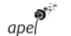 Classe : _____________   1er SemestreElève (NOM Prénom) : ________________________________________________________________________Nom des parents : ___________________________________________________________________________Coordonnées des parents : Mail / Téléphone : ____________________________________________________Afin de préparer au mieux l’intervention des parents correspondants de classe lors du conseil de classe, l’APEL vous propose de soumettre à votre parent –correspondant, vos remarques, demandes, par le biais de ce formulaire. Les observations que vous formulez sont indicatives et n’ont pour but que d’établir une tendance. Aussi, selon votre convenance, vous pouvez répondre soit sous forme synthétique soit sous forme de commentaires libres ou les deux ; le plus important est que les indications fournies reflètent le mieux possible vos préoccupations ou satisfactions. Les réponses ou observations formulées par le biais de ce questionnaire sont CONFIDENTIELLES et contribuent au partenariat existant entre le corps éducatif et les parents d’élèves. Une synthèse de tous les questionnaires est réalisée pour être présentée en conseil de classe rendant ANONYME vos réponses. En cas de demande spécifique, une réponse personnelle sera faite individuellement. Pour une demande qui concerne précisément une matière ou un professeur, il est préférable de s’adresser directement à celui-ci. Quant aux remarques concernant la restauration, il est préférable de s’adresser directement à l’Apel qui transmettra à la commission de restauration.Merci pour votre collaboration et merci de bien vouloir nous retourner ce questionnaire le plus rapidement possible.Parent-correspondant : 							Parent-correspondant : Mail :										Mail : Téléphone :									Téléphone : A remettre au plus tard le __________________________A. L’avis des parents Que pensez-vous : 1. De l’environnement scolaire de votre enfant ? (Horaires, effectifs, contrôles, règlement, fonctionnement de la classe) ?______________________________________________________________________________________________________________________________________________________________________________________2. De l’établissement (locaux, travaux, activités en général) ? ______________________________________________________________________________________________________________________________________________________________________________________Avez-vous des propositions d’améliorations ?______________________________________________________________________________________________________________________________________________________________________________________B. Relations au sein de la communauté éducative  1. L’équipe éducative est-elle aisément accessible ? Qu’en attendez-vous ?____________________________________________________________________________________________________________________________________________________________________________________________________________________________________________________________________________________________________________________________________________________________________________2. Etes-vous à l’aise avec Mon bureau numérique ? Que souhaiteriez- vous y trouver ?____________________________________________________________________________________________________________________________________________________________________________________________________________________________________________________________________________________________________________________________________________________________________________3. Que pensez-vous de l’organisation du travail de votre enfant ? ____________________________________________________________________________________________________________________________________________________________________________________________________________________________________________________________________________________________________________________________________________________________________________4. Votre enfant rencontre-t-il des difficultés ? ____________________________________________________________________________________________________________________________________________________________________________________________________________________________________________________________________________________________________________________________________________________________________________C. Pour les parents des élèves en 3ème, avez-vous des questions sur l’orientation ? sur le brevet ? ?____________________________________________________________________________________________________________________________________________________________________________________________________________________________________________________________________________________________________________________________________________________________________________D. Que voudriez-vous que nous remontions au Conseil de Classe ?____________________________________________________________________________________________________________________________________________________________________________________________________________________________________________________________________________________________________________________________________________________________________________Merci d’avoir pris le temps de répondre.